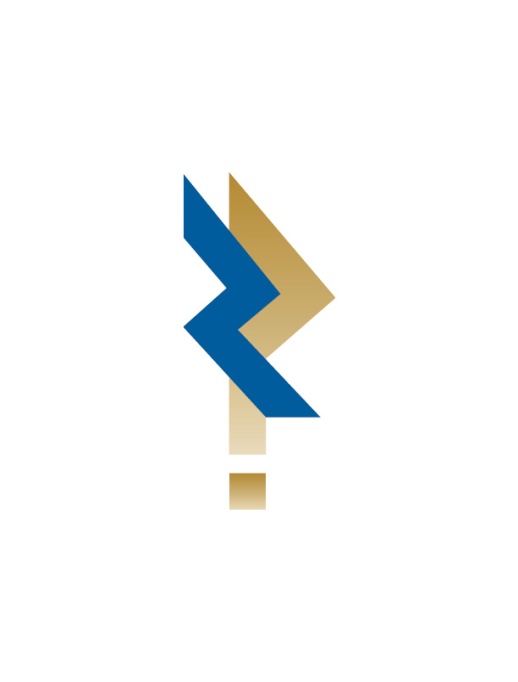 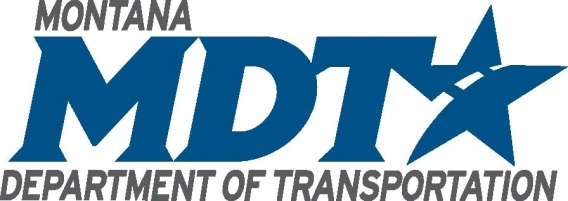 RESEARCH PROGRAMSRESEARCH TOPIC STATEMENTTITLE (required): TOPIC STATEMENT (required):BACKGROUND STATEMENT (required):RESEARCH PROPOSED (required):IT COMPONENT (required): Identify if the project includes an IT component (purchasing of IT hardware, development of databases, acquisition of existing applications, etc) or not. If so, describe IT component in as much detail as possible.URGENCY AND EXPECTED BENEFITS (required): This section must include a description of how this research will serve the public by providing a transportation system and services that emphasize quality, safety, cost effectiveness, economic vitality and/or sensitivity to the environment.IMPLEMENTATION PLAN (required): Identify MDT office or entity outside of MDT responsible for implementation. Describe initial implementation plan, include timeframe for implementation. SUBMITTED BY: (required)NAME	 									       		   	TITLE			 										AFFILIATION	 											 ADDRESS																																								PHONE NO.													E-MAIL													CHAMPION (optional): Must be internal to MDT, feel strongly that the research will benefit the Department, and is willing to chair the technical panel.NAME	 												TITLE													AFFILIATION												ADDRESS																																								PHONE NO.												E-MAIL													SPONSOR(S) (optional): Must be internal to MDT (Division Administrator or higher) and willing to ensure implementation occurs, as appropriate.NAME(S)	 									                             	   PHONE #(S)												E-MAIL(S)	 								                             	Note:  Submitter may attach continuation sheets if necessary. All research topics submitted become public property and submitters are not guaranteed to receive a contract for any work resulting from any submitted research topic.RESEARCH PROGRAMS USE ONLYRESEARCH TOPIC STATEMENT NO:DATE OF RECEIPT: